    AGENDA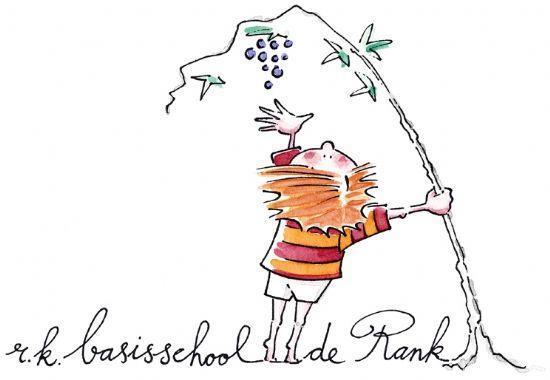 MR de Rank27 september 202219:30 – 21:30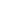 Opening / Voorstel rondjeRenate nieuw LID vd MR, Ouders hebben zichzelf voorgesteldVaststellen agendaVastgesteldMededelingen (voorzitter MR, directie)Er is subsidie aangevraagd, basisvaardigheden (RE, Taal burgerschap). met name inzet extra materiaal. speerpunt vanuit de directie: Burgerschap (meetbaar en zichtbaar)Notulen en punten en actielijst vorige vergaderingNotulen vastgesteld.Vervolg COVID voor 1 oktober plan in  eventuele scenariosIngekomen/verzonden stukkenCursusaanbodJaarplan MRZie Bijlage Jaarplan MR 2022-2023 (ook op de drive).
Informatie rechten MR wordt in maart onder de loep genomen.Jaarplan school vaststellenIs vastgesteld, geen reactie vanuit MR, hierop vastgesteld op 11 juli 2022 Jaarverslag directie 2021-2022Wordt gedeeld naar MR. Reactie t/m donderdag 29-09-2022, bij geen reactie akkoord.Budget MR (behoefte? Waar willen we het aan uitgeven)Jeroen, cursus MR. Wil niet dat budget verdampt bij niet besteding. Vraag of het bij niet gebruik toch naar school kan voor bijvoorbeeld een schommel oid.Arina, FInancieel gezien, heeft er een verschuiving plaatsgevonden met betrekking tot budgetten. Vanaf volgend jaar kunnen budgetten worden gespaard.Wordt meegenomen vergadering 29 november. Leden gaan kijken naar cursussen Groepsfoto MRgemaaktRolverdeling MR ZIe jaarplanStart schooljaarSchooljaar is goed gestart, docenten-bezetting op orde. Arina geeft aan dat zij ervaart dat het team rustiger is. De inloopochtend worden positief ervaren door ouders en het team. Vraag vanuit het team om de inloop iets verder in het jaar te zetten .Reinier, vraag of de MR meer podium kan krijgen, hierop is aangegeven dat daar ruimte voor is binnen de weekberichten.Directie is gestart, heeft ook Tamara erbij. Jaar is goed gestartUpdate Plg ‘sVoor de vakantie nieuwe PLG’s update, wordt aangepakt en de taken zullen worden verdeeld eerst bijeenkomsten zijn gepland.Renate/Lianne; Dit schooljaar gestart met Blink-lezen. Erg gestructureerd leerlingen reageren er goed op.Renate, boekenkasten zijn gevuld door geld van de gemeentekwaliteitsteam bezig met motiverend rapport (de IEP, zie ook bijeenkomst Maart)Meer samenwerking met SKRS . Kanjertaal wordt verder opgepaktsociaal en emotioneel behandelen; buitenspelen heeft nog aandacht nodigtoekomstgericht, wordt gestart, docent gaat training hierin volgen ivm beoogd doelVoortgang BouwUpdate van de bouw-beheerder; er wordt iedere week vergaderd  er is positief dat het onderwijs hierin verder mee kunnen. DIt wordt als vertragend ervaren. Bestuurder Sarkon, neemt deze week contact op met de gemeente/wethouder.Rondvraag (allen)Renate, aan de drive/mail koppelen.Femma, contract energierekening valt onder de stichting, ja verwacht budget is verdrievoudigd voor dit jaarLianne, contact met Marja, ivm afronden MR-- Einde deel aanwezigheid van directie --Openstaande actiepunten MRnvtGMR mailkennismaking ivm nieuwe ledenWerkplan (niet directie gerelateerde onderwerpen)nvtRondvraag zonder directienvtVolgende vergadering;29 november 2022Sluiting. 